Morgan Horse Association of Oregon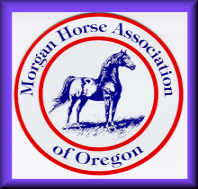 2020 Membership FormMembership types Individual $30: One adult and all children age 21 and under as of October 31, 2020. Includes 1 vote.Family $35: Two adults in the same household and all children age 21 and under as of October 31, 2020. Includes 2 votes.Morgan Horse Information$: Indicate For Sale  YOB:  Year of BirthSex: (S) Stallion, (M) Mare, (G) GeldingMorgan Horse Association of Oregon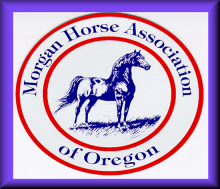 2019 Membership FormPage 2 for additional horse informationMorgan Horse Information$: Indicate For Sale  YOB:  Year of BirthSex: (S) Stallion, (M) Mare, (G) GeldingMember Name(s)Second Adult NameBusiness/Stable NameStreet AddressCity, State ZIPTelephoneEmailWebsiteMHAO member since:Membership Type:Youth MemberBirthdayEmailInclude Name in MHAO Directory?$Horse NameSireDamColorSexYOBColor KeyColor KeyColor KeyColor KeyColor KeyColor KeyColor KeyColor KeyColor KeyColor KeyColor KeyColorDescriptionColorDescriptionColorDescriptionColorDescriptionBayBayBuckBuckskinCremCremelloSBlSmoky BlackBlkBlackChChestnutPalPalominoSCrSmoky CreamBrnBrownPerlPerlinoIndividual Memberships are $30.Family Memberships are $35.  
Payment can be made by check or online.Please return this form to the address to the right.Remember to update your horse information.Thank You!Please mail renewal & check to:Kathy ChristensenMHAO Membership 1010 Rainbow Hills Ln SESalem, OR 97306Mike-kak@Q.com(503) 391-9047To Pay by Credit Card Credit Card #:				Name on Card:				Exp. Date:	    3 Digit Code:		Billing address if different:Member Name(s)$Horse NameSireDamColorSexYOBColor KeyColor KeyColor KeyColor KeyColor KeyColor KeyColor KeyColor KeyColor KeyColor KeyColor KeyColorDescriptionColorDescriptionColorDescriptionColorDescriptionBayBayBuckBuckskinCremCremelloSBlSmoky BlackBlkBlackChChestnutPalPalominoSCrSmoky CreamBrnBrownPerlPerlino